Behandelovereenkomst Bot Advies /Homeopathie WervershoofDe therapeute: Mevr. M.J.M. Bot - Nieuweboer werkzaam als Paramedisch Natuurgeneeskundig Therapeut onder de naam: Botadvies/Homeopathie Wervershoof te Wervershoof, lid van de NVKH: 04-1716, AGB Zorgverleners code: 90047081 en AGB Praktijkcode: 9055682.en: (Persoonsgegevens voor facturering)	Naam ouders ( bij een kind):Naam	:	Adres	:PC/Woonplaats	:Geb. Datum	: BSN	: Telefoon	: E-Mail	: Verklaren hierbij de volgende behandeling te zijn overeengekomen:Natuurgeneeskundig consult gebaseerd op de 5 biologische natuurwetten.Het 1e consult bestaat uit 3 onderdelen: Intake, bespreking, uitwerking. De behandeling kost € 20,00 per kwartier. Met een maximum van € 120,00 per consult.Tijdens het intakegesprek neem ik, samen met u het anamneseformulier uitgebreid door. Daarnaast maak ik gebruik van de Bioscan SWA en de Asyra Pro. In een later stadium kan blijken dat een bloed-,urine-, faeces-, vaginale flora- haaronderzoek en/of exorfinen analyse noodzakelijk is. Tijdens de vervolgafspraak  bespreek ik met u de uitslagen van de desbetreffende onderzoeken. Dit om de voor u juiste behandelwijze te kunnen bepalen en medicatie en dosering zo accuraat mogelijk te kunnen voorschrijven. Lab-testen worden afzonderlijk gefactureerd, omdat dit door derden wordt gedaan.Het consult is inclusief homeopathische middelen maar exclusief voedingssupplementen. U bent zelf verantwoordelijk voor het innemen van het door mij voorgeschreven middel. Dit wordt tijdens het 1e consult uitgelegd en u krijgt een handleiding mee voor het bereiden, het innemen en het herhalen van de dosis van de homeopathische middelen. Per 25 mei 2018 geldt de Algemene Verordening Gegevensbescherming (AVG), dit is een nieuwe Europese Privacywet. Op de website: www.homeopathie-wervershoof.com staat meer informatie over mijn werkwijze, de Bioscan SWA en de Asyra Pro, als ook het privacy document. U dient hiervan kennis te hebben en er mee in te stemmen. Door het zetten van uw handtekening gaat u hiermee akkoord.Paraaf:BehandelduurChronische klachten ontstaan niet in enkele maanden. Er gaat lange tijd overheen. Bij sommige ziektes is de basis zelfs al in de prille jeugd of genen gelegd (miasma). Natuurlijke geneeswijze bestaan uit het bij de wortel aanpakken van de oorzaak van de ziekte, het daar te corrigeren en vervolgens een gezonde levensstijl opbouwen, zodat het lichaam het zelfgenezend vermogen kan aanspreken. Het is daarom van belang, dat u beseft dat het genezingsproces de nodige tijd in beslag zal nemen. Belangrijk is dat u de aangegeven therapie en de adviezen die daarbij horen, voor zover mogelijk, opvolgt en dus het nodige ervoor doet of laat.BelangrijkIndien u reeds onder behandeling bent van huisarts of specialist is het van belang dat u daar onder behandeling blijft. Ik verzoek u vriendelijk, om alle reguliere en/ of alternatieve medicatie/supplementen die u (regelmatig) gebruikt, naar ieder consult mee te nemen. Het is niet voldoende om alleen de bijsluiters mee te nemen! Soms worden klachten veroorzaakt door bijwerkingen of combinaties van medicijnen/supplementen. Ik adviseer niet op het gebied van reguliere medicijnen, dit is de verantwoordelijkheid van uw behandeld arts.Wel kan het zo zijn, dat middels het testen een aanwijzing word gevonden dat een bepaald middel minder goed wordt verdragen.Bij verandering in gebruik van reguliere medicijnen dient u altijd vooraf overleg te plegen met de voorschrijvende arts.Met de ondertekening van deze overeenkomst verklaren ondergetekenden kennis te hebben genomen van, en in te stemmen met, alle gegevens omtrent de medische historie die tijdens de intake door therapeut genoteerd zijn en de algemene voorwaarden waaronder de uitvoering van de overeenkomst zal plaatsvinden (welke zijn vermeld op de achterzijde van dit formulier). Op deze overeenkomst die door de ondergetekenden is gesloten is het Nederlands Recht van toepassing.Aldus naar waarheid ingevuld te Wervershoof d.d.:De therapeut ,						De consument/ cliënt,*	--------------------------------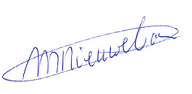 M. Bot – NieuweboerOp grond van de Wet op de Geneeskundige Behandelingsovereenkomst (WGBO), ben ik als zorgverlener verplicht een medisch dossier bij te houden. Ik werk met papieren en digitale dossiers. Deze worden in een afgesloten en beveiligde ruimte bewaard.  U mag ten alle tijden uw eigen dossier in kijken. Vanuit de beroepscode hebben wij een beroepsgeheim.Aanvullende persoonsgegevens niet voor factureringNaam huisarts en woonplaats:Naam specialist:Woon/leefsituatie:Beroep/studie/dagbesteding:Voogdij (indien van toepassing): GezondheidsinformatieWat is de reden van uw komst?Wat zijn de gevolgen hiervan voor uzelf en/of de omgeving?Wat is er tot nu toe mee gedaan, zijn er al maatregelen genomen?Is er eerder een diagnose gesteld door de huisarts, specialist of andere hulpverlener?Heeft uzelf een mening over de evt. diagnose en de huidige situatie?Geef uw ziektegeschiedenis, huisartsbezoeken en/of evt. opname in zorginstellingen weer:Zijn er stressfactoren in uw leven?Bent u in grote lijnen tevreden met het leven?Is er voldoende mogelijkheid tot recreatie, beweging, sociaal leven?Gebruikt u een dieet, of zijn er allergieën bekend?Welke medicatie heeft u in de afgelopen 100 dagen gebruikt?Is er iets waarvan u vindt dat ik dat moet weten en wat van belang is voor/bij de behandeling?Gelezen en naar waarheid ingevuld.Handtekening:ALGEMENE VOORWAARDEN:Als lid van de NVKH is de therapeut gehouden te handelen conform de NVKH regelgeving.De cliënt/patiënt verplicht zich middels het intake- en anamneseformulier relevante informatie aan de therapeut te verstrekken. De cliënt/patiënt heeft het recht op inzage in het eigen dossier.De cliënt/patiënt verplicht zich een afspraak tijdig (minimaal 24 uur van te voren ) af te zeggen, anders kunnen de kosten van de gereserveerde tijd in rekening worden gebracht.De therapeut verplicht zich informatie betreffende de behandeling te verstrekken aan de cliënt/patiënt in alle fasen van de behandeling.De therapeut zal geheimhouding betrachten ten aanzien van de door de cliënt/patiënt t.b.v. het dossier verstrekte gegevens. Bij visitatie van de praktijk wordt wel inzage gegeven op de inhoud van het dossier ter controle of alle gegevens goed opgenomen zijn, de personalia zijn dan afgeplakt of onherkenbaar gemaakt naar de visiteur.De therapeut mag zonder toestemming van de cliënt/patiënt geen bepaalde (be-)handelingen verrichten.De therapeut verplicht zich een actuele tarievenlijst zichtbaar in de praktijk te plaatsen.De therapeut verplicht zich de cliënt/patiënt correct door te verwijzen naar een collega- therapeut of een arts, indien zijn behandeling niet geëigend en/of toereikend is.De therapeut is verplicht een beroepsaansprakelijkheids-verzekering te hebben.Beëindiging van de behandeling kan te allen tijde met wederzijds goedvinden geschieden.Indien de hulpvrager voortzetting van de overeenkomst niet langer op prijs stelt of nodig acht, kan hij deze eenzijdig beëindigen. Indien de hulpvrager tegen het advies in van de therapeut de Overeenkomst beëindigt, zal de hulpvrager op verzoek van de therapeut een verklaring ondertekenen waarin hij te kennen geeft dat hij tegen het advies van de therapeut in, voor eigen risico, het onderzoek of de behandeling voortijdig heeft beëindigd.De therapeut kan de overeenkomst slechts eenzijdig onder vermelding van argumenten beëindigen, indien redelijkerwijs niet van hem kan worden gevergd dat hij de overeenkomst voortzet.De therapeut zal in een dergelijke situatie hulp en adviezen blijven verlenen, totdat de hulpvrager een overeenkomst met een andere hulpverlener heeft kunnen sluiten.Betalingswijze van de behandelingen geschied in onderling overleg: Contant, per pin of automatische incasso.Voor eventuele klachten over de behandeling kan de cliënt/patiënt zich wenden tot het onafhankelijk klachtenbureau waarbij de NVKH (en derhalve de behandelaar) is aangesloten, zijnde: Stichting Zorggeschil/Quasir. Op de website, bij tarieven, is een link, geplaatst, naar de infographic. Waarop u precies kunt zien, hoe u kunt handelen.